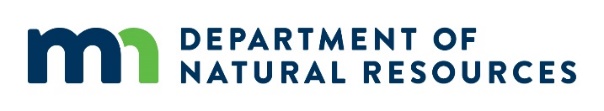 Mississippi River Corridor Critical Area (MRCCA) – Vegetation Clearing Permit Approval LetterDate:Applicant NameApplicant AddressApplicant AddressSubject: Approval of MRCCA Vegetation Clearing PermitDear Applicant Name:We have reviewed the application for vegetation clearing in the MRCCA dated (insert date) and have approved it subject to the following conditions: Implementation of vegetation removal and restoration consistent with plans submitted in the application.The restored vegetation will be maintained for the first three years after completion of restoration consistent with the following activities:Watering plants regularly to ensure root establishmentPeriodic removal of weeds and invasive speciesCutting, trimming, or burning as appropriate for the vegetation type to ensure establishment and health growth.Preventing erosion through use and replenishment of wood mulch, planting cover crops, use of erosion control blankets, or other effective methods.Replacing plants that dieRestoration must be completed by Photos of the vegetation restoration areas are submitted showing project completion and site stabilization within two weeks of completion. Photos should show sufficient detail to distinguish the relevant ground, understory and canopy layers the site. A certificate of compliance will be issued after the photos have been received and reviewed and a determination is made that the vegetation restoration plan requirements have been satisfied. Other: 					________							Signature of authorized official								Date